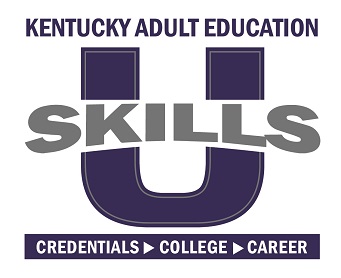 NRS Level:Career Cluster:Unit Title:Unit Length:(How many lessons and for what timeframe?)  Unit OverviewUnit OverviewStandards Set—What CCR and Employability Standards will I explicitly teach and intentionally assess?  (Include standard number and complete standard).Vocabulary—What content vocabulary words are essential?Connections—How will I integrate writing and/or speaking and listening in this unit?Suggested Texts:Instructional SequenceInstructional SequenceInstructional SequenceInstructional SequenceInstructional SequenceLesson TitleCCR & Employability Standard(s)Daily Learning TargetInstructional ActivityFormative Assessment